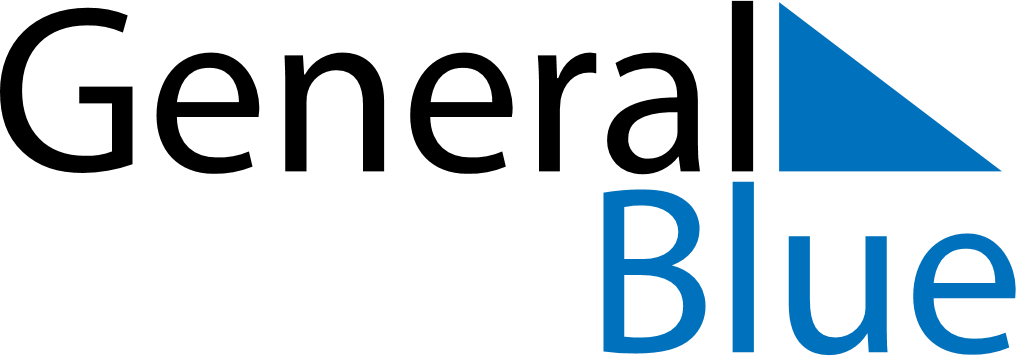 June 2024June 2024June 2024June 2024June 2024June 2024June 2024Kouango, Ouaka, Central African RepublicKouango, Ouaka, Central African RepublicKouango, Ouaka, Central African RepublicKouango, Ouaka, Central African RepublicKouango, Ouaka, Central African RepublicKouango, Ouaka, Central African RepublicKouango, Ouaka, Central African RepublicSundayMondayMondayTuesdayWednesdayThursdayFridaySaturday1Sunrise: 5:26 AMSunset: 5:49 PMDaylight: 12 hours and 23 minutes.23345678Sunrise: 5:26 AMSunset: 5:49 PMDaylight: 12 hours and 23 minutes.Sunrise: 5:26 AMSunset: 5:50 PMDaylight: 12 hours and 23 minutes.Sunrise: 5:26 AMSunset: 5:50 PMDaylight: 12 hours and 23 minutes.Sunrise: 5:26 AMSunset: 5:50 PMDaylight: 12 hours and 23 minutes.Sunrise: 5:26 AMSunset: 5:50 PMDaylight: 12 hours and 23 minutes.Sunrise: 5:26 AMSunset: 5:50 PMDaylight: 12 hours and 23 minutes.Sunrise: 5:27 AMSunset: 5:51 PMDaylight: 12 hours and 24 minutes.Sunrise: 5:27 AMSunset: 5:51 PMDaylight: 12 hours and 24 minutes.910101112131415Sunrise: 5:27 AMSunset: 5:51 PMDaylight: 12 hours and 24 minutes.Sunrise: 5:27 AMSunset: 5:51 PMDaylight: 12 hours and 24 minutes.Sunrise: 5:27 AMSunset: 5:51 PMDaylight: 12 hours and 24 minutes.Sunrise: 5:27 AMSunset: 5:52 PMDaylight: 12 hours and 24 minutes.Sunrise: 5:27 AMSunset: 5:52 PMDaylight: 12 hours and 24 minutes.Sunrise: 5:28 AMSunset: 5:52 PMDaylight: 12 hours and 24 minutes.Sunrise: 5:28 AMSunset: 5:52 PMDaylight: 12 hours and 24 minutes.Sunrise: 5:28 AMSunset: 5:52 PMDaylight: 12 hours and 24 minutes.1617171819202122Sunrise: 5:28 AMSunset: 5:53 PMDaylight: 12 hours and 24 minutes.Sunrise: 5:28 AMSunset: 5:53 PMDaylight: 12 hours and 24 minutes.Sunrise: 5:28 AMSunset: 5:53 PMDaylight: 12 hours and 24 minutes.Sunrise: 5:28 AMSunset: 5:53 PMDaylight: 12 hours and 24 minutes.Sunrise: 5:29 AMSunset: 5:53 PMDaylight: 12 hours and 24 minutes.Sunrise: 5:29 AMSunset: 5:54 PMDaylight: 12 hours and 24 minutes.Sunrise: 5:29 AMSunset: 5:54 PMDaylight: 12 hours and 24 minutes.Sunrise: 5:29 AMSunset: 5:54 PMDaylight: 12 hours and 24 minutes.2324242526272829Sunrise: 5:30 AMSunset: 5:54 PMDaylight: 12 hours and 24 minutes.Sunrise: 5:30 AMSunset: 5:54 PMDaylight: 12 hours and 24 minutes.Sunrise: 5:30 AMSunset: 5:54 PMDaylight: 12 hours and 24 minutes.Sunrise: 5:30 AMSunset: 5:55 PMDaylight: 12 hours and 24 minutes.Sunrise: 5:30 AMSunset: 5:55 PMDaylight: 12 hours and 24 minutes.Sunrise: 5:30 AMSunset: 5:55 PMDaylight: 12 hours and 24 minutes.Sunrise: 5:31 AMSunset: 5:55 PMDaylight: 12 hours and 24 minutes.Sunrise: 5:31 AMSunset: 5:55 PMDaylight: 12 hours and 24 minutes.30Sunrise: 5:31 AMSunset: 5:56 PMDaylight: 12 hours and 24 minutes.